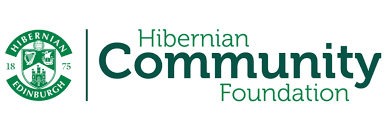 Christmas Day 2023 – Hibernian Community Foundation Referral Form (Deadline 15th Dec 12 pm)Name: Age:Contact Email / Number:Referral Partner (If Applicable): Meal Option (Please Circle)Attendance At Easter Road Stadium 12-2Home Delivery (Venue Within 5 Miles Of Easter Road Stadium) – Delivered by 13:30Number Of Meals Requested: Please State Any Dietary Requirements Across Meals: Easter Road Meal Attendance I can confirm my nominee has a method of transport to get to and from easter Road Stadium if attending in person (Please Sign):  Home Drop Off Address:Postcode: Internal Use: Within 5 Mile Radius of Easter Road Stadium: